Załącznik nr 8 do Wniosku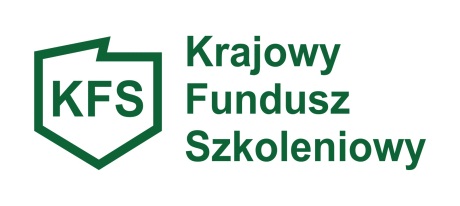 OŚWIADCZENIE PRACODAWCY – PRIORYTET 5Wsparcie kształcenia ustawicznego osób pracujących w branży motoryzacyjnejOświadczam, że na dzień 01.01.2024 r. posiadam jako przeważający jeden z poniższychkodów PKD* :PKD 29.10.B – Produkcja samochodów osobowychPKD 29.10.C – Produkcja autobusówPKD 29.10.D – Produkcja pojazdów samochodowych przeznaczonych do przewozu towarówPKD 29.10.E – Produkcja pozostałych pojazdów samochodowych, z wyłączeniem motocykliPKD 29.20.Z – Produkcja nadwozi do pojazdów silnikowych; produkcja przyczep i naczepPKD 29.31.Z – Produkcja wyposażenia elektrycznego i elektronicznego do pojazdów silnikowychPKD 29.32.Z – Produkcja pozostałych części i akcesoriów do pojazdów silnikowych, z wyłączeniem motocykliPKD 45.20.Z – Konserwacja i naprawa pojazdów samochodowych, z wyłączeniem motocykliŚwiadomy odpowiedzialności karnej wynikającej z art. 297 § 1 ustawy z dnia 6 czerwca 1997 r. -Kodeks karny (Dz. U. z 2024 r. poz. 17) oświadczam, że informacje zawarte w dokumencie są zgodne z prawdą, co potwierdzam własnoręcznym podpisem.……………………			                                             ……………………..……………….                 (data)	                                                                                                          (podpis pracodawcy lub osoby upoważnionej								      do reprezentowania pracodawcy)